National Roads Policing Conference 2020Driving the Future of Roads Policing28-29 January 2020, Chesford Grange, KenilworthDay One: Tuesday 28 January
9.30am				Registration opens					Tea/coffee and opportunity to meet the exhibitors10.30am				Welcome and Introductions – Ché Donald, PFEW National Vice-Chair 10.35am				PFEW National Chair – John Apter10.45am				National Police Chiefs’ Council Roads Policing Lead – CC Anthony Bangham11.05am				Ministerial Address – Kit Malthouse, Minister of State for Crime, Policing and the Fire Service,Home Office                                     11.30am		A Word from Our Sponsor – Paul Farley, National Police Liaison Officer, Motor Insurers’ Bureau 
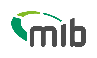 11.40am				Operation Tutelage Update – Derek Roberts, West Midlands Police11.50am	Collision Investigation – Frances Senior, National NPCC Capability Manager, Forensic Collision Investigation Network           12.30pm				Lunch1.30pm				Project Servator for Roads Policing – Roads Policing Unit, City of London Police    2.15pm				Breakout Sessions:				                       Drones for Roads Policing – South Yorkshire Police						       Anti-Social Use of Off-Road Motorcycles – South Yorkshire Police						       Commercial Vehicle Unit – Metropolitan Police and Hampshire Constabulary3pm				Tea/Coffee 	3.30pm				Panel Discussion: ‘What is the Role of a Roads Policing Officer?’ 					       DCC Terry Woods, National NPCC Lead for Police Driver Training					       Michael Collins, College of Policing                                                                                       Simon Hill, PFEW                                                                                       Dr Helen Wells, Keele University             4.40pm	NPCC Portfolio Introduction – DCC Terry Woods, National NPCC Lead for Police Driver               Training 4.45pm				Summary and Close – Ché Donald, PFEW National Vice-Chair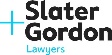 7pm				Welcome drink  – sponsored by 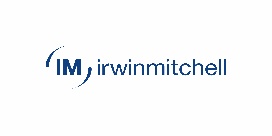 7.30pm				Awards Dinner – sponsored by
				After Dinner Speech  –  Tom Gaymor, TV Commentator/PresenterDay Two: Wednesday 29 January9am				Welcome – Ché Donald, PFEW National Vice-Chair 9.05am				Independent Office for Police Conduct (IOPC) – Steve Noonan, Deputy Director and GaryWright, IOPC	9.25am	Recognising Police Driver Training in Law: Legislative Change Update – Steven Toall, 
                                                                   Policing Powers Unit, Home Office and ACC Steve Barry, NPCC Pursuit Lead                                                                9.55am	Panel Discussion: Pursuit Investigation	       Inspector Craig Clifton, PFEW Roads Policing Group Chair	       Steve Noonan and Gary Wright, IOPC	       ACC Steve Barry, NPCC Pursuit Lead10.55am     	Driver Training – Sgt Tim Rogers, PFEW and Roger Gardner, Lancashire Constabulary 11.10am				Tea/Coffee11.30am		Review into Roads Policing – Glyn Wallis-Jones, National Police Liaison Officer, Department for Transport	**Closed Session – 109 Mobile Data Terminals**12pm				CRaSH – Katherine Williamson, Department for Transport12.35pm				Panel Discussion – SMART Motorways	       Edmund King OBE, President, Automobile Association 	       Nicholas Lyes, Public Affairs Manager, RAC	       Highways England	       Sgt Tim Rogers, PFEW1.15pm				Results of Live Police Operation (Fatal4) – Inspector Jeremy Mountford, Warwickshire Police1.25pm		Summary and Close – Ché Donald, PFEW National Vice-Chair1.30pm				‘Grab and go’ lunchPlease note this agenda may be subject to change